Zapisnik sestanka: Akreditiranje kontrolnih organov, ki so tudi Imenovane osebe MIRS-aSodelujoči:Matej Grum, predstavnik MIRS-a, tudi strokovni ocenjevalecGregor Bobovnik, strokovni ocenjevalecAndrej Svete, strokovni ocenjevalecVasja Hrovat, vodilni ocenjevalecMile Keser, vodilni ocenjevalecFranjo Kranjčevič, vodilni ocenjevalec,Marko Verbovšek, vodja področja akreditiranja kontrolnih organovV Ljubljani, 10. 11. 2017 DiskusijaUsmeritve za ocenjevanja1. Vodomeri: preverjanje skladnosti s tipom pri izrednih overitvah Pri servisu vodomerov se pogosto zamenja se merilni vložek. Takem servisu mora slediti izredna overitev. Pojavlja se vprašanje, ali nov merilni vložek odgovarja odobrenemu tipu vodomera.Preverimo, ali so rezervni deli istovrstni s tistimi, ki so bili vgrajeni v tipsko odobren izdelek. Pozornost posvetiti:- dokazila o poreklu vgrajenih delov- dostopnost* odobritev tipa*V bazi Urada so le Uradove odobritve tipa (in ex YU). MID-ove odobritve tipa so načeloma dostopne.2. Vodomeri (tudi merilniki toplotne energije): overjanje vodomerov za velike pretoke na podlagi rezultatov drugih laboratorijev S spremembo MID-a je postal pretok Q3 višji, kot je bil pred tem za DN vodomera. Na ta način merilno področje včasih presega merilne zmogljivosti KO-jev.KO zato takrat mehanizem izgradi, pošlje v kontrolo drugam, kasneje se ga vgradi nazaj v ohišje in izda neakreditrano poročilo.Neakreditrano poročanje o overitvi ni mogoče. Če mer. zmogljivosti pri akreditiranih KO-jih niso na voljo, bo odgovornost za morebitno neakreditirano kontrolo prevzel Urad, ali pa bo poskrbel za akreditirano kontrolo pri IO-ju, ki ima ustrezne  merilne zmogljivosti.3. Vodomeri, plinomeri, merilniki toplotne energije: kontrola med uporabo z NDP med uporabo Na podlagi "kontrole v uporabi" Urad ne podeljuje imenovanj. Na podlagi NDP v uporabi meroslovna inšpekcija preverja merila v uporabi. Očitno pa na podlagi istih NDP-jev določeni KO preverjajo merila v uporabi pri reševanju pritožb končnih uporabnikov meril.Ocenjevalci naj že na uvodnem sestanku opozorijo na možnost akreditiranja »kontrole v uporabi«.Takšno širitev obravnavamo kot manjšo širitev (formalna prijava ni potrebna).Paziti na sklicevanja na akreditacijo, posebej kadar »kontrola v uporabi« ni v obsegu za akreditacijo.4. Plinomeri, merilniki toplotne energije: pregled evidenc/postopkov  overitev /kontrol meril, kjer gre za "sestavljena" merila npr. korektorjih - tri enote enega merila, kako se zagotavlja, da se cel sistem overi/kontrolira, predvsem v primeru okvare enega dela in da se potem zagotovi izredna overitev celote Vsaka komponenta merilnika toplotne energije ima lahko svojo odobritev merila (npr. pretok, temp.), podobna situacija je pri korektorjih za plinomere. Meroslovno se lahko ločeno pregleda vsaka komponenta posebej in ne le vse skupaj.To ne pomeni, da se lahko merilo overja po delih (komponentah): ugotavljanje skladnosti naj bo obravnavano kot celota, v enotnem poročilu o overitvi.Overitev meril, ki so sestavljena iz več komponent, mora biti obravnavano kot celota, v enotnem poročilu o overitvi.5. Merilniki krvnega tlaka: merilniki gleženjskega indeksa 4 manšete…MIRS-a potrjuje, da so tudi merilniki gleženjskega indeksa lahko predmet overjanja po pravilniku:http://www.pisrs.si/Pis.web/pregledPredpisa?id=PRAV5758Strokovni ocenjevalec na ocenjevanjih preveri primernost postopka kontrole tovrstnih merilnikov, kadar se le-ta izvaja.Zaenkrat v obsegu za akreditacijo merilnikov krvnega tlaka posebej ne obravnavamo.6. Merilni sistemi za tekočine razen vode: (ne)izkoriščanje NDP pri izrednih overitvah (naravnavanje na pogrešek 0) http://pisrs.si/Pis.web/pregledPredpisa?id=PRAV12437Izredna overitve: pri nekaterih KO-jih smo na ocenjevanjih, tudi pri meroslovnem nadzoru, ugotovili, da rezultati kontrole izkazujejo v veliki večini pogrešek istega predznaka.Na ocenjevanjih:- preveriti, ali so izredne overitve vedno jasno identificirane kot take (vedno sledijo naravnavanju, servisiranju…)- spremljati, ali je KO preveril, kakšne aktivnosti je izvedel servis, da je zagotovil najmanjše odstopanje kazanja od nazivne vrednosti (če najmanjše odstopanje kazanja ni zagotovljeno, se overitev zavrne)7. Prve overitve in zahteve iz Pravilnika o načinih ugotavljanju skladnosti: soglasja imetnikov certifikatov o odobritvi tipa in druga zahtevana dokumentacijo pred začetkom postopka http://www.pisrs.si/Pis.web/pregledPredpisa?id=ODRE148Prvo overitev se lahko izvede le na podlagi vloge proizvajalca merila ali njegovega pooblaščenega zastopnika.(25. člen Pravilnika).(področja: npr. merila na tehničnih pregledih -  zavorni valji, izpušni plini za diesel)8. EEC prve overitve merilnikov tlaka v pnevmatikah http://www.pisrs.si/Pis.web/pregledPredpisa?id=PRAV523EU Direktiva je bila preklicana. 10 letno prehodno obdobje za izvajanje prvih kontrol sicer še velja, a jih po info. MIRS-a nihče ne izvaja.Pri postopkih akreditiranja preveriti, ali je EEC prva kontrola v obsegu za akreditacijo. Če je, preveriti, ali se zanjo zagotavlja usposobljenost, sicer predlagati krčitev obsega.9. Vsebina in naslov Poročila o overitvi http://www.pisrs.si/Pis.web/pregledPredpisa?id=PRAV12213Vsebina (in tudi naslov) »Poročil o overitvi« kot je opredeljena v: http://www.pisrs.si/Pis.web/pregledPredpisa?id=PRAV12213je usklajena med MIRS-om in SA.Primerno je, da ocenjevalci poznajo vsebino omenjenega pravilnika.10. Zagotavljanje sledljivosti merilne opreme in interne kalibracije. Ocenjevalci naj bodo vedno pozorni na morebitno izvajanje internih kalibracij, ki so sicer dovoljen način za zagotavljanje meroslovne sledljivosti.Izvajata jih vsaj dva kontrolna organa:a) L-Plan: izvaja interne kalibracije merilnikov tlaka v večjem obsegu. V medlab. primerjavah ne sodelujejo, ostali elementi zahtev 17025 (postopek, negotovost, osebje) so pri ocenjevanju ustrezno obravnavani. MVer predlagam, da strokovni ocenjevalec za področje internih kalibracij občasno zagotovi za ocenjevaje primerek za kalibracijo - merilnik tlaka z znanim kazanjem. L-Plan izvede kalibracijo med ocenjevanjem, ocenjevalec oceni izvedbo postopka (vključno s poročanjem) b) JUS: izvaja nezahtevne kalibracije merilnikov temperature. Med ocenjevanjem se preveri izpolnjevanje zahtev 17025 vsaj v povezavi s primernostjo postopka kalibracije, izračunom U, vsebino kal. certifikata, usposobljenostjo osebja za izvajanje int. kal.11. Ovrednotenje merilne negotovosti. V meroslovnih predpisih je naveden pogoj: negotovost preskusnega merilnega sistema <= 1/3 NDPIzjema so uteži…Ocenjevalci naj pri ocenjevanju vedno preverijo izpolnjevanje pogoja: negotovost preskusnega merilnega sistema <= 1/3 NDP.To naj bo razvidno tudi iz ocenjevalčevih zapisov (npr. kontrolna lista).12. Kako zagotavljajo ločevanja postopkov oz. poročanja, kjer izvajajo samo kontrolo in tam, kjer je kontrola del postopka overitve. KO, ki izvajajo overitve, včasih izvedejo za stranko samo kontrolo. Posledično je potrebno v takih primerih prilagoditi (vsaj) poročanje (ne gre za poročanje o overitvi, ampak o kontroli).«Na ocenjevanjih posvetiti pozornost postopkom (posebej poročanje), ko se kontrola ne konča z overitvijo.Poročila v tem primeru ne nosijo identifikacije IO/KO pri Uradu (ID MIRS), niti ne naslova »poročilo o overitvi«.13. Obravnavanje pritožb odjemalcev = neskladnosti, ki jih je pri IO/KO ugotovil Urad. MIRS pri svojih nadzorih svoje ugotovitve dokumentira, pričakuje tudi ukrepe (korektivne/preventivne…). Gre za koristne info. za ocenjevalno ekipo.Tudi za ugotovitve MIRS-a pričakujemo sistemsko (preventivno, korektivno…) ukrepanje.14. Kako se iz dokumentov kakovosti vidi, da je končni namen kontrole overitev? MIRS pričakuje, da se tudi postopek overjanje ustrezno obravnava v sistemski dokumentaciji.Vasja: kako daleč gremo pri ocenjevanju overitev?MVer: do Poročila o overitviMatej: obravnavanje izrednih overitev naj bo trenutno prioriteta. Pri ocenjevanjih obravnavamo postopek overjanja do vključno izdaje Poročila o overitvi.Za preverjanje ostalih aktivnosti: označevanje predmeta kontrole, poročanje Uradu…, poskrbi Urad.Če se na Poročilih o kontroli navede npr. uporabljeno št. overitvenih oznak, to smatramo kot info., ki se jo sme navesti na Poročilu o overjanju.16. Zagotavljanje kakovosti rezultatov MIRS-ovi »ILC-ji«, promocija drugih načinov točka 7.7Ocenjevalci vedno preverijo morebitno sodelovanje KO-jev v medsebojnih primerjavah, ki jih organizira Urad.Ocenjevalci spodbujajo aktivnosti v povezavi z zagotavljanjem kakovosti rezultatov pri KO-jih. Novi 17025, točka 7.7 omogoča širok nabor možnosti: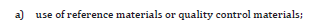 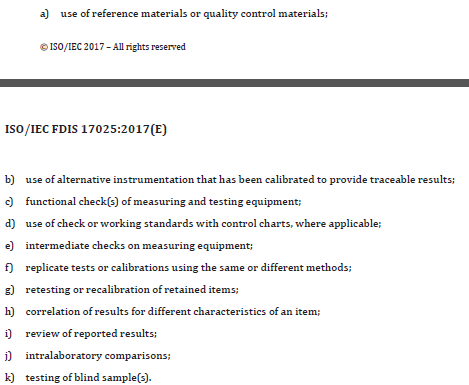 17. Obsegi kontrolnih organovhttp://www.slo-akreditacija.si/ocenjevalci/podrocja-ocenjevanja/kontrola/MVer povem, kje so na voljo vzorci obsegov KO-jev (spletna stran SA)18. Nova kontrolna listaOB05-34izd7 - kontrolna lista v nastajanju MV.docPogovorili smo se o novi verziji kontrolne liste za ocenjevanje kontrolnih organov. MVer upoštevam priporočila sodelujočih ocenjevalcev.  